Home Learning Ideas for all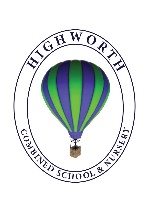 Tuesday 31st March 2020Junk modelling!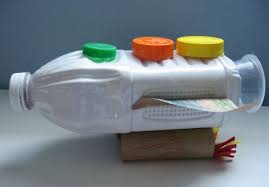 Have a look through your recycling – look for yoghurt pots, boxes, kitchen roll tubes etc. and see what you can make!  Can you work with a parent or sibling to create something together?  You may want to send a photo of your creation to your teacher!Oxford Owl for HomeThis website contains a huge variety of free eBooks for you to read online.  New eBooks are being added each week – including Read Write Inc. Phonics books.  https://home.oxfordowl.co.uk/books/free-ebooks/  This website also has a ‘Kids activities’ section https://home.oxfordowl.co.uk/kids-activities/ and also a fantastic Read Write Inc. Phonics section https://home.oxfordowl.co.uk/reading/learn-to-read-phonics/.  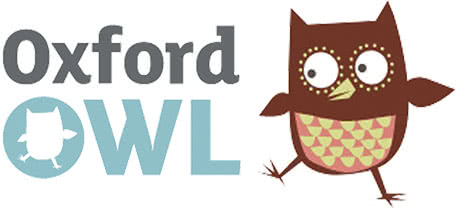 And finally, go into Espresso (log on details on the Home Learning Ideas) https://www.discoveryeducation.co.uk/what-we-offer/discovery-education-espresso   and select the correct Key stage for you and complete the daily challenge… good luck!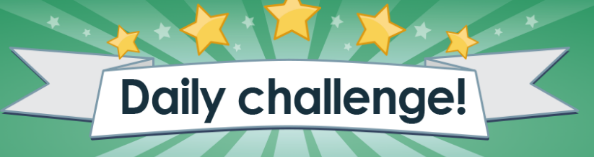 